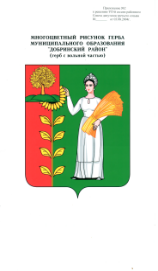 СОВЕТ ДЕПУТАТОВ СЕЛЬСКОГО  ПОСЕЛЕНИЯКАВЕРИНСКИЙ СЕЛЬСОВЕТДобринского муниципального районаЛипецкой области31-я сессия VI-го созываРЕШЕНИЕ13.02.2023г.                                    с. Паршиновка	                              № 100 - рсО внесении изменений в Положение «О порядке определения цены земельных участков, находящихся в собственности администрации  сельского поселения Каверинский сельсовет Добринского муниципального района,при продаже без проведения торгов»        Рассмотрев проект решения «О внесении изменений в Положение                             «О порядке определения цены земельных участков, находящихся в собственности администрации  сельского поселения Каверинский сельсовет Добринского муниципального района, при продаже без проведения торгов»», представленный администрацией сельского поселения Каверинский сельсовет,  руководствуясь  Земельным кодексом Российской Федерации, Федеральным законом от 06.10.2003 № 131-ФЗ «Об общих принципах организации местного самоуправления в Российской Федерации»,  Уставом сельского поселения Каверинский сельсовет,   Совет депутатов сельского поселения Каверинский сельсовет    РЕШИЛ:1. Принять изменения в Положение «О порядке определения цены земельных участков, находящихся в собственности администрации сельского поселения Каверинский сельсовет  Добринского муниципального района, при продаже без проведения торгов» (принятое решением Совета депутатов сельского поселения Каверинский сельсовет № 11-рс от 16.11.2015г.)   (прилагается).2.Направить указанный нормативный правовой акт главе сельского поселения Каверинский сельсовет  для подписания и официального опубликования (обнародования).3.Настоящее решение вступает в силу со дня его официального  обнародования.Председатель  Совета депутатовсельского поселенияКаверинский  сельсовет                                                                             А.И. РоманцовПриняты                                                                         решением Совета депутатов                                                                        сельского поселения                                                   Каверинский сельсовет                                                                                                                                      от  13.02.2023г.  № 100-рсИзмененияв Положение «О порядке определения цены земельных участков, находящихся в собственности администрации сельского поселения Каверинский сельсовет  Добринского муниципального района, при продаже без проведения торгов»(принятое решением Совета депутатов сельского поселения Каверинский сельсовет № 11-рс от 16.11.2015г.)         Внести  в Положение «О порядке определения цены земельных участков, находящихся в собственности администрации сельского поселения Каверинский сельсовет  Добринского муниципального района, при продаже без проведения торгов» (принятое решением Совета депутатов сельского поселения Каверинский сельсовет № 11-рс от 16.11.2015г.) – следующие изменения:Пункт 3 статьи 2 - читать в следующей редакции:     « 3)  7,5% кадастровой стоимости земельных участков:а)   образованных  из земельного участка, предоставленного садоводческому или огородническому некоммерческому товариществу, за исключением земельных участков общего назначения, членам такого товарищества; б) на которых расположены здания, сооружения, собственниками таких зданий, сооружений либо помещений в них в случаях, предусмотренных статьей 39.20 Земельного Кодекса Российской Федерации, кроме земельных участков, указанных в пункте 1 настоящего раздела;в) находящихся в постоянном (бессрочном) пользовании юридических лиц, указанным юридическим лицам, за исключением лиц, указанных в пункте                        2 статьи 39.9 Земельного кодекса Российской Федерации;» Пункт 5 статьи 2 - читать в следующей редакции:        «5) в размере кадастровой стоимости  земельных участков:а)    гражданам для индивидуального жилищного строительства, ведения личного подсобного хозяйства в границах населенного пункта, садоводства для собственных нужд, гражданам или крестьянским (фермерским) хозяйствам для осуществления крестьянским (фермерским) хозяйством его деятельности в соответствии со статьей 39.18 ЗК РФ;б)    предназначенных для ведения сельскохозяйственного производства и переданных в аренду гражданину или юридическому лицу, этому гражданину или этому юридическому лицу по истечении трех лет с момента заключения договора аренды с этим гражданином или этим юридическим лицом либо передачи прав и обязанностей по договору аренды земельного участка этому гражданину или этому юридическому лицу при условии отсутствия у уполномоченного органа информации о выявленных в рамках государственного земельного надзора и неустраненных нарушениях законодательства Российской Федерации при использовании такого земельного участка в случае, если этим гражданином или этим юридическим лицом заявление о заключении договора купли-продажи такого земельного участка без проведения торгов подано до дня истечения срока указанного договора аренды земельного участка.Дополнить статью 2 пунктом 6 следующего содержания: «6. Порядок определения цены на земельные участки крестьянскому (фермерскому) хозяйству или сельскохозяйственной организации                               а) земельный участок, находящийся в муниципальной собственности и выделенный в счет земельных долей, находящихся в муниципальной собственности, в порядке, установленном   Федеральным законом  от 24.07.2002 № 101-ФЗ «Об обороте земель сельскохозяйственного назначения», передается использующим такой земельный участок сельскохозяйственной организации или крестьянскому (фермерскому) хозяйству в собственность без проведения торгов в случае, если сельскохозяйственная организация или крестьянское (фермерское) хозяйство обратились в орган местного самоуправления с заявлением о заключении договора купли-продажи   такого земельного участка в течение шести месяцев с момента государственной регистрации права муниципальной собственности на такой земельный участок. При этом цена такого земельного участка устанавливается в размере   15 процентов его кадастровой стоимости».Глава сельского поселенияКаверинский сельсовет                                                             Д.И. Ширяев